Місцеві вибори 25 жовтня 2020 рокуЖИТОМИРСЬКА РАЙОННА ТЕРИТОРІАЛЬНА ВИБОРЧА КОМІСІЯ ЖИТОМИРСЬКОГО РАЙОНУ ЖИТОМИРСЬКОЇ ОБЛАСТІ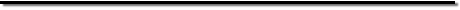 Про зміни в складі територіальних виборчих комісій, що здійснюють підготовку та проведення місцевих виборівВідповідно до пункту 1 частини першої статті 9, пункту 1 частини другої статті 23, статті 34, частини дев'ятої, десятої статті 203, частин четвертої, шостої, дев'ятої, десятої статті 208 Виборчого кодексу УкраїниПОСТАНОВЛЯЄ:Внести зміни до складу територіальних виборчих комісій, що здійснюють підготовку та проведення місцевих виборів, утворених та сформованих постановою Житомирської районної територіальної виборчої комісії від 25 серпня 2020 року № 2 «Про утворення та формування складу сільських, селищних територіальних виборчих комісій Житомирського району Житомирської області».Зміни в складі Андрушківської, Високівської, Вишевицької, Городоцької, Глибочицької, Миропольської, Оліївської, Новогуйвинської, Новоборівської, Тетерівської, Старосілецької, Станишівської, Квітневої, Харитонівської, Хорошівської, Попільнянської, Черняхівської територіальних виборчих комісій Житомирського району Житомирської області.Додаток до постанови №3 додається.Додаток 1до постанови  Житомирської районної територіальної виборчої комісії від 31 серпня 2020 року №3Андрушківська територіальна виборча комісія Житомирської області Житомирського районуПрипинити достроково повноваження члена комісії:Гайдукова Наталія Василівна, 1973 року народження – від Житомирської районної партійної організації Всеукраїнського об’єднання «Батьківщина» (у зв'язку з внесенням подання про заміну члена виборчої комісії суб'єктом, за подання якого кандидатуру такого члена було виключено до складу виборчої комісії).Включити до складу цієї комісії:Куркодим Андрій Миколайович, 1989 року народження від Житомирської районної партійної організації Всеукраїнського об’єднання «Батьківщина».Припинити достроково повноваження члена комісії:Копилова Марина Андріївна, 1995 року народження від Житомирської територіальної організації Політичної партії «Європейська Солідарність». ( у зв'язку з внесенням подання про заміну члена виборчої комісії суб'єктом, за подання якого кандидатуру такого члена було виключено до складу виборчої комісії).Включити до складу цієї комісії:Струцінська Тетяна Віталіївна, 1982 року народження від Житомирської територіальної організації  Політичної партії «Європейська Солідарність».Високівська територіальна виборча комісія Житомирської області Житомирського району Припинити достроково повноваження члена комісії:Савчук Лариса Леонідівна, 1967 року народження від Житомирської обласної організації політичної партії «НАШ КРАЙ» ( у зв'язку з внесенням подання про заміну члена виборчої комісії суб'єктом, за подання якого кандидатуру такого члена було виключено до складу виборчої комісії).Включити до складу цієї комісії:Матвійчук Людмила Андріївна, 1953 року народження від Житомирської обласної організації політичної партії «НАШ КРАЙ».Вишевицька територіальна виборча комісія Житомирської області Житомирського районуПрипинити достроково повноваження члена комісії:Бондаренко Євгеній Олександрович, 1981 року народження від Житомирської районної в Житомирській області організації Політичної партії «Європейська Солідарність ( у зв'язку з внесенням подання про заміну члена виборчої комісії суб'єктом, за подання якого кандидатуру такого члена було виключено до складу виборчої комісії).Включити до складу цієї комісії:Шевченко Інна Володимирівна, 1976 року народження від Житомирської районної в Житомирській області організації Політичної партії «Європейська Солідарність»Припинити достроково повноваження члена комісії:Сичевська Валентина Олексіївна, 1956 року народження від Житомирської обласної територіальної організації Політичної партії «ГОЛОС» ( у зв'язку з внесенням подання про заміну члена виборчої комісії суб'єктом, за подання якого кандидатуру такого члена було виключено до складу виборчої комісії).Включити до складу цієї комісії:Єсипенко Ольга Станіславівна, 1994 року народження від Житомирської обласної територіальної організації Політичної партії «ГОЛОС».Городоцької територіальна виборча комісія Житомирської області Житомирського районуПрипинити достроково повноваження члена комісії:Бабич Вадим Сергійович, 1992 року народження від Житомирської територіальної організації  Політичної партії «Європейська Солідарність» ( у зв'язку з внесенням подання про заміну члена виборчої комісії суб'єктом, за подання якого кандидатуру такого члена було виключено до складу виборчої комісії).Включити до складу цієї комісії:Антонова Наталія Анатоліївна, 1967 року народження від Житомирської територіальної організації  Політичної партії «Європейська Солідарність».Глибочицької територіальна виборча комісія Житомирської області Житомирського районуПрипинити достроково повноваження члена комісії:Шкредова Антоніна Дмитрівна, 1958 року народження від Житомирської  регіональної організації Всеукраїнського об´єднання «Свобода» ( у зв'язку з внесенням подання про заміну члена виборчої комісії суб'єктом, за подання якого кандидатуру такого члена було виключено до складу виборчої комісії).Включити до складу цієї комісії:Шкредова Наталія Миколаївна, 1980 року народження від Житомирської  регіональної організації Всеукраїнського об´єднання «Свобода».Миропільської територіальна виборча комісія Житомирської області Житомирського районуПрипинити достроково повноваження члена комісії:Вакуленко Ніна Миколаївна, 1990 року народження від Житомирської територіальної організації  Політичної партії «Європейська Солідарність» ( у зв'язку з внесенням подання про заміну члена виборчої комісії суб'єктом, за подання якого кандидатуру такого члена було виключено до складу виборчої комісії).Включити до складу цієї комісії:Шевчук Людмила Степанівна, 1968 року народження від Житомирської територіальної організації  Політичної партії «Європейська Солідарність».Припинити достроково повноваження члена комісії:Гавлінський Валентин Миколайович, 1947 року народження від Житомирської територіальної організації  Політичної партії «Європейська Солідарність» ( у зв'язку з внесенням подання про заміну члена виборчої комісії суб'єктом, за подання якого кандидатуру такого члена було виключено до складу виборчої комісії).Включити до складу цієї комісії:Грабіна Олена Вікторівна, 1980 року народження від Житомирської територіальної організації  Політичної партії «Європейська Солідарність».Оліївська територіальна виборча комісія Житомирської області Житомирського районуПрипинити достроково повноваження члена комісії:Ковальчук Валентина Григорівна, 1952 року народження від Житомирської районної партійної організації Всеукраїнського об’єднання «Батьківщина» (у зв'язку з внесенням подання про заміну члена виборчої комісії суб'єктом, за подання якого кандидатуру такого члена було виключено до складу виборчої комісії).Включити до складу цієї комісії:Коденко Марія Іванівна, 1952 року народження від Житомирської районної партійної організації Всеукраїнського об’єднання «Батьківщина».Новоборівська територіальна виборча комісія Житомирської області Житомирського районуПрипинити достроково повноваження члена комісії:Скоківська Лілія Петрівна , 1983 року народження від Житомирської  регіональної організації Політичної партії «ОПОЗИЦІЙНА ПЛАТФОРМА - ЗА ЖИТТЯ» ( у зв'язку з внесенням подання про заміну члена виборчої комісії суб'єктом, за подання якого кандидатуру такого члена було виключено до складу виборчої комісії).Включити до складу цієї комісії:Журавський Станіслав Станіславович, 1956 року народження від Житомирської  регіональної організації Політичної партії «ОПОЗИЦІЙНА ПЛАТФОРМА - ЗА ЖИТТЯ».Новогуйвинська територіальна виборча комісія Житомирської області Житомирського районуПрипинити достроково повноваження члена комісії:Дацик Оксана Валеріївна, 1984 року народження від Житомирської територіальної організації  Політичної партії «СЛУГА НАРОДУ» ( у зв'язку з внесенням подання про заміну члена виборчої комісії суб'єктом, за подання якого кандидатуру такого члена було виключено до складу виборчої комісії).Включити до складу цієї комісії:Томашевська Галина Петрівна, 1965 року народження від Житомирської територіальної організації  Політичної партії «СЛУГА НАРОДУ».Тетерівська територіальна виборча комісія Житомирської області Житомирського районуПрипинити достроково повноваження члена комісії:Кільніцька Любов Григорівна, 1972 року народження  від Житомирської територіальної організації  Політичної партії «ЗА МАЙБУТНЄ» ( у зв'язку з внесенням подання про заміну члена виборчої комісії суб'єктом, за подання якого кандидатуру такого члена було виключено до складу виборчої комісії).Включити до складу цієї комісії:Шмергальська Лілія Борисівна, 1966 року народження  від Житомирської територіальної організації  Політичної партії «ЗА МАЙБУТНЄ».Старосілецька територіальна виборча комісія Житомирської області Житомирського районуПрипинити достроково повноваження члена комісії:Велесик Тетяна Олегівна, 1997 року народження  від Житомирської територіальної організації  Політичної партії «ЗА МАЙБУТНЄ» ( у зв'язку з внесенням подання про заміну члена виборчої комісії суб'єктом, за подання якого кандидатуру такого члена було виключено до складу виборчої комісії).Включити до складу цієї комісії:Брановицька Ніна Юліївна, 1963 року народження від Житомирської територіальної організації  Політичної партії «ЗА МАЙБУТНЄ».Станишівська територіальна виборча комісія Житомирської області Житомирського районуПрипинити достроково повноваження члена комісії:Юрченко Андрій Миколайович, 1959 року народження від Житомирської  регіональної організації Політичної партії «ОПОЗИЦІЙНА ПЛАТФОРМА - ЗА ЖИТТЯ» ( у зв'язку з внесенням подання про заміну члена виборчої комісії суб'єктом, за подання якого кандидатуру такого члена було виключено до складу виборчої комісії).Включити до складу цієї комісії:Іванчук Юрій Анастасійович, 1975 року народження від Житомирської регіональної організації Політичної партії «ОПОЗИЦІЙНА ПЛАТФОРМА - ЗА ЖИТТЯ»Квітнева територіальна виборча комісія Житомирської області Житомирського районуПрипинити достроково повноваження члена комісії:Лісова Варвара Василівна, 1955 року народження від Житомирської територіальної організації  Політичної партії «ЗА МАЙБУТНЄ» ( у зв'язку з внесенням подання про заміну члена виборчої комісії суб'єктом, за подання якого кандидатуру такого члена було виключено до складу виборчої комісії).Включити до складу цієї комісії:Маковецька Людмила Василівна, 1960 року народження від Житомирської територіальної організації  Політичної партії «ЗА МАЙБУТНЄ».Харитонівська територіальна виборча комісія Житомирської області Житомирського районуПрипинити достроково повноваження члена комісії:Корзун Тетяна Олександрівна, 2002 року народження від Житомирської територіальної організації  Політичної партії «ЗА МАЙБУТНЄ» ( у зв'язку з внесенням подання про заміну члена виборчої комісії суб'єктом, за подання якого кандидатуру такого члена було виключено до складу виборчої комісії).Включити до складу цієї комісії:Симон Галина Анатоліївна, 1968 року народження від Житомирської територіальної організації  Політичної партії «ЗА МАЙБУТНЄ».Хорошівська територіальна виборча комісія Житомирської області Житомирського районуПрипинити достроково повноваження члена комісії:Павленко Тетяна Леонтіївна, 1985 року народження від Житомирської обласної територіальної організації Політичної партії «ГОЛОС» ( у зв'язку з внесенням подання про заміну члена виборчої комісії суб'єктом, за подання якого кандидатуру такого члена було виключено до складу виборчої комісії).Включити до складу цієї комісії:Бєлозерова Валентина Василівна, 1958 року народження від Житомирської обласної територіальної організації Політичної партії «ГОЛОС».Попільнянська територіальна виборча комісія Житомирської області Житомирського районуПрипинити достроково повноваження члена комісії:Панкова Людмила Дмитрівна, 1975 року народження від Житомирської обласної організації Політичної Партії «КОЗАКИ» ( у зв'язку з внесенням подання про заміну члена виборчої комісії суб'єктом, за подання якого кандидатуру такого члена було виключено до складу виборчої комісії).Включити до складу цієї комісії:Погрібняк Юлія Олександрівна, 1995 року народження від Житомирської обласної організації Політична Партія «КОЗАКИ».Черняхівська територіальна виборча комісія Житомирської області Житомирського районуПрипинити достроково повноваження члена комісії:Ольховик Людмила Миколаївна, 1959 року народження від Житомирської обласної територіальної організації Політичної Партії «ГОЛОС» ( у зв'язку з внесенням подання про заміну члена виборчої комісії суб'єктом, за подання якого кандидатуру такого члена було виключено до складу виборчої комісії).Включити до складу цієї комісії:Іванюха Валентина Іванівна, 1959 року народження від Житомирської обласної територіальної організації Політичної Партії «ГОЛОС»Припинити достроково повноваження члена комісії:Кленберг Тетяна Володимирівна, 1966 року народження від Житомирської обласної організації політичної партії «НАШ КРАЙ» ( у зв'язку з внесенням подання про заміну члена виборчої комісії суб'єктом, за подання якого кандидатуру такого члена було виключено до складу виборчої комісії).Включити до складу цієї комісії:          Іванюха Тетяна Володимирівна, 1982 року народження від Житомирської обласної організації політичної партії «НАШ КРАЙ».«31» серпня 2020 рокум. Житомир №3Голова Житомирської районної територіальної виборчої комісії                              В.П. КОЛОКОЛЬЦЕВАСекретар Житомирської районної територіальної виборчої комісі                              Д.Г. КАРПЕЛЬОВА